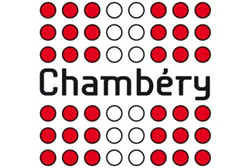 Rassemblement à l’occasion d’événementsfestifs, musicaux, culturels ou sportifs :Formulaire sur les conditions d’organisation sanitaireCette fiche doit permettre aux organisateurs d’évaluer et d’adapter le dispositif, en lien avec les mesures sanitaires décrites dans le Décret no 2020-759 du 21 juin 2020, modifiant le décret no 2020-663 du 31 mai 2020 prescrivant les mesures générales nécessaires pour faire face à l’épidémie de covid-19 dans le cadre de l’état d’urgence sanitaire.Rappel du décret :Les rassemblements, réunions ou activités sur la voie publique ou dans un lieu ouvert au public, mettant en présence de manière simultanée plus de dix personnes, peuvent être autorisés par le préfet de département lorsque les conditions de leur organisation sont propres à garantir le respect des règles sanitaires. A savoir : distanciation physique d’au moins un mètre entre 2 personnes, dites « barrières »port du masque systématique pour les plus de 11 ans, dès lors que les règles de distanciation physiques ne peuvent être garantiesrespects des gestes « barrières »► De ce fait, les manifestations sur la voie publique pour des rassemblements de + de 10 personnes doivent faire l’objet d’une autorisation préalable du préfet du département, en lien avec le maire.Il appartient donc à l’organisateur de proposer les mesures qui seront mises en place afin de permettre au préfet d'apprécier ou non la possibilité d'une telle autorisation.Merci de renseigner les questions suivantes :Descriptif des lieux :………………………………………………………………………………………………………………………………………………………………………………………………………………………………………………………………………………………………………………………………………………………………………………………………………………………………………………………………………………………………………………………………………………………………………………………………………………………………………………………………Dispositif prévu par l’organisateur pour garantir la distanciation physique d’au moins 1 mètre entre deux personnes et le respect des gestes barrières (instauration d’un sens de circulation avec une entrée et une sortie distincte, recommandation du port du masque, mise à disposition de gel hydro-alcoolique, affichage des consignes aux différents accès au site). …………………………………………………………………………………………………………………………………………………………………………………………………………………………………………………………………………………………………………………………………………………………………………………………………………………………………………………………………………………………………………………………………………………………………………………………………………………………………………………………………………………………………………………………………………………………………………………………………………………………………………………………………………………………………………………………………………………………………………………………………………………………………………………………………………………………………………………………………………………………………………………………………………………………………………………………………………………………………………………………………………………………………………………………………………………………………………………………………………………………………………………………………………………………………………………………………………………………………………………………………………………………Dispositif prévu par l’organisateur pour garantir les conditions sanitaires de la buvette.………………………………………………………………………………………………………………………………………………………………….………………………………………………………………………………………………………………………………………………………………….………………………………………………………………………………………………………………………………………………………………….………………………………………………………………………………………………………………………………………………………………….………………………………………………………………………………………………………………………………………………………………….………………………………………………………………………………………………………………………………………………………………….………………………………………………………………………………………………………………………………………………………………….………………………………………………………………………………………………………………………………………………………………….………………………………………………………………………………………………………………………………………………………………….………………………………………………………………………………………………………………………………………………………………….Quel est le protocole mis en place pour la désinfection du matériel utilisé ?……………………………………………………………………………………………………………………………………………………………………..……………………………………………………………………………………………………………………………………………………………………..……………………………………………………………………………………………………………………………………………………………………..……………………………………………………………………………………………………………………………………………………………………..……………………………………………………………………………………………………………………………………………………………………..……………………………………………………………………………………………………………………………………………………………………..……………………………………………………………………………………………………………………………………………………………………..……………………………………………………………………………………………………………………………………………………………………..……………………………………………………………………………………………………………………………………………………………………..……………………………………………………………………………………………………………………………………………………………………..Visa de l’organisateur :                                                                               Le : 